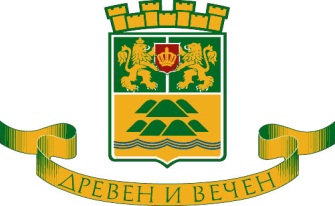 ОБЩИНА ПЛОВДИВПловдив, 4000, пл, “Стефан Стамболов” №1         тел: (032) 656 701, факс: (032) 656 703На основание чл. 6, ал. 10 от Наредбата за условията и реда за извършване на оценка на въздействието върху околната среда,ОБЯВЯВА:открит обществен достъп до информацията по приложение № 2 за обект „Изграждане на цех за производства на плодово-захарни консерви, подобект Б: цех за производство на биологични сладка и конфитюри – 3-ти етап и котелно помещение“ в ПИ 56784.533.203, гр. Пловдив. Документите са на разположение на обществеността, в продължение на 14 (четиринайсет) дни, всеки работен ден в периода от 21.03.2018г. – 02.04.2018 г., в сградата на Община Пловдив, дирекция „Екология и управление на отпадъците” на ул. „Емил де Лавеле” № 9, всеки работен ден от 08:30 до 12:00 часа и от 12:45 до 17:15 часа.Лице за контакти: Вяра Колева – главен експерт в дирекция „Екология и управление на отпадъците”, тел. 656 878.